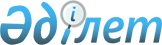 О порядке введения в действие изменений в технический регламент Таможенного союза "О безопасности парфюмерно-косметической продукции" (ТР ТС 009/2011)Решение Коллегии Евразийской экономической комиссии от 15 марта 2016 года № 23      Примечание РЦПИ!

      Решение вступило в силу 16.04.2016 - сайт Евразийского экономического союза.

      В соответствии со статьей 52 Договора о Евразийском экономическом союзе от 29 мая 2014 года и пунктом 11 приложения № 2 к Регламенту работы Евразийской экономической комиссии, утвержденному Решением Высшего Евразийского экономического совета от 23 декабря 2014 г. № 98, Коллегия Евразийской экономической комиссии решила:



      1. Установить, что:

      документы о подтверждении соответствия парфюмерно-косметической продукции обязательным требованиям, установленным техническим регламентом Таможенного союза «О безопасности парфюмерно-косметической продукции» (ТР ТС 009/2011), принятые до дня вступления в силу Решения Совета Евразийской экономической комиссии от 2 декабря 2015 г. № 91 «О внесении изменений в технический регламент Таможенного союза «О безопасности парфюмерно-косметической продукции» (ТР ТС 009/2011)», действительны до окончания срока их действия;

      документы о подтверждении соответствия парфюмерно-косметической продукции обязательным требованиям, установленным техническим регламентом Таможенного союза «О безопасности парфюмерно-косметической продукции» (ТР ТС 009/2011), принятые до дня вступления в силу Решения Совета Евразийской экономической комиссии от 2 декабря 2015 г. № 91 «О внесении изменений в технический регламент Таможенного союза «О безопасности парфюмерно-косметической продукции» (ТР ТС 009/2011)» и не содержащие указания даты окончания срока их действия, действуют до 31 декабря 2018 г.



      2. Обращение продукции, изготовленной и (или) выпущенной в обращение в период действия документов о подтверждении соответствия, указанных в пункте 1 настоящего Решения, допускается в течение срока ее годности.



      3. Настоящее Решение вступает в силу по истечении 30 календарных дней с даты его официального опубликования.      Председатель Коллегии

      Евразийской экономической комиссии         Т. Саркисян
					© 2012. РГП на ПХВ «Институт законодательства и правовой информации Республики Казахстан» Министерства юстиции Республики Казахстан
				